My motivations are: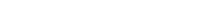 Daily Food Journal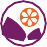 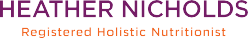 Day 1	Day 2	Day 3Day 1	Day 2	Day 3Day 1	Day 2	Day 3Day 1	Day 2	Day 3BreakfastLunchDinnerSnackSnackWaterExerciseDigestionStress LevelEnergy & MoodSleepSmile & Gratitude